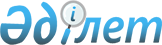 О внесении изменений в решение ХХXIV сессии Карагандинского областного маслихата от 12 декабря 2019 года № 475 "Об областном бюджете на 2020-2022 годы"Решение Карагандинского областного маслихата от 27 февраля 2020 года № 497. Зарегистрировано Департаментом юстиции Карагандинской области 11 марта 2020 года № 5742
      В соответствии с Бюджетным кодексом Республики Казахстан от 4 декабря 2008 года, Законом Республики Казахстан от 23 января 2001 года "О местном государственном управлении и самоуправлении в Республике Казахстан" Карагандинский областной маслихат РЕШИЛ:
      1. Внести в решение ХХXIV сессии Карагандинского областного маслихата от 12 декабря 2019 года №475 "Об областном бюджете на 2020-2022 годы" (зарегистрировано в Реестре государственной регистрации нормативных правовых актов № 5606, опубликовано в Эталонном контрольном банке нормативных правовых актов Республики Казахстан в электронном виде 26 декабря 2019 года) следующие изменения:
      пункт 1 изложить в следующей редакции:
      "1. Утвердить областной бюджет на 2020 – 2022 годы согласно приложениям 1, 2, 3, 4, 5, 6, 7 соответственно, в том числе на 2020 год в следующих объемах:
      1) доходы – 314450704 тыс. тенге, в том числе по:
      налоговым поступлениям – 75179838 тыс. тенге;
      неналоговым поступлениям – 2187171 тыс. тенге;
      поступлениям от продажи основного капитала – 0 тыс. тенге;
      поступлениям трансфертов –237083695 тыс. тенге;
      2) затраты – 322501742 тыс. тенге;
      3) чистое бюджетное кредитование – 9577785 тыс. тенге:
      бюджетные кредиты – 14250924 тыс. тенге;
      погашение бюджетных кредитов – 4673139 тыс. тенге;
      4) сальдо по операциям с финансовыми активами – 0 тыс. тенге:
      приобретение финансовых активов – 0 тыс. тенге;
      поступления от продажи финансовых активов государства – 0 тыс. тенге;
      5) дефицит (профицит) бюджета – минус 17628823 тыс. тенге;
      6) финансирование дефицита (использование профицита) бюджета – 17628823 тыс. тенге:
      поступление займов – 14250924 тыс. тенге;
      погашение займов – 4672138 тыс. тенге;
      используемые остатки бюджетных средств – 8050037 тыс. тенге.";
      пункт 3 изложить в следующей редакции:
      "3. Установить на 2020 год нормативы распределения доходов в областной бюджет, в бюджеты районов (городов областного значения) в следующих размерах: 
      1) Корпоративный подоходный налог:
      города Караганды - 50 процентов, Абайского, Актогайского, Бухар-Жырауского, Жанааркинского, Каркаралинского, Нуринского, Осакаровского, Улытауского, Шетского районов, городов Балхаш, Жезказган, Каражал, Приозерск, Сарань, Сатпаев, Темиртау, Шахтинск – по 100 процентов;
      2) индивидуальному подоходному налогу:
      с доходов, облагаемых у источника выплаты:
      городов Балхаш, Жезказган, Караганды, Темиртау – по 50 процентов, Абайского, Актогайского, Бухар-Жырауского, Жанааркинского, Каркаралинского, Нуринского, Осакаровского, Улытауского, Шетского районов, городов Каражал, Приозерск, Шахтинск - по 80 процентов, города Сарань – 95 процентов, города Сатпаев – 100 процентов;
      с доходов, не облагаемых у источника выплаты:
      Абайского, Актогайского, Бухар-Жырауского, Жанааркинского, Каркаралинского, Нуринского, Осакаровского, Улытауского, Шетского районов, городов Балхаш, Жезказган, Караганды, Каражал, Приозерск, Сарань, Сатпаев, Темиртау, Шахтинск – по 100 процентов; 
      с доходов иностранных граждан, не облагаемых у источника выплаты:
      Абайского, Актогайского, Бухар-Жырауского, Жанааркинского, Каркаралинского, Нуринского, Осакаровского, Улытауского, Шетского районов, городов Балхаш, Жезказган, Караганды, Каражал, Приозерск, Сарань, Сатпаев, Темиртау, Шахтинск – по 100 процентов; 
      3) по социальному налогу:
      городов Жезказган, Караганды, Темиртау – по 50 процентов, города Балхаш - 65 процентов, Абайского, Актогайского, Бухар-Жырауского, Жанааркинского, Каркаралинского, Нуринского, Осакаровского, Улытауского, Шетского районов, городов Каражал, Приозерск, Шахтинск - по 80 процентов, города Сарань – 97 процентов, города Сатпаев – 100 процентов.";
      приложения 1, 2, 3, 4, 5 к указанному решению изложить в новой редакции согласно приложениям 1, 2, 3, 4, 5 к настоящему решению.
      2. Настоящее решение вводится в действие с 1 января 2020 года. Областной бюджет на 2020 год Областной бюджет на 2021 год Областной бюджет на 2022 год Целевые трансферты и бюджетные кредиты из республиканского бюджета на 2020 год Целевые трансферты бюджетам районов (городов областного значения) на 2020 год
					© 2012. РГП на ПХВ «Институт законодательства и правовой информации Республики Казахстан» Министерства юстиции Республики Казахстан
				
      Председатель сессии

Б. Шингисов

      Секретарь областного маслихата

С. Утешов
Приложение 1
к решению
Карагандинского областного
маслихата
от 27 февраля 2020 года
№ 497Приложение 1
к решению
Карагандинского областного
маслихата от 12 декабря
2019 года № 475
Категория
Категория
Категория
Категория
Сумма (тыс.тенге)
Класс
Класс
Класс
Сумма (тыс.тенге)
Подкласс
Подкласс
Сумма (тыс.тенге)
Наименование
Сумма (тыс.тенге)
1
2
3
4
5
I. Доходы
314450704
1
Налоговые поступления
75179838
01
Подоходный налог
34262612
1
Корпоративный подоходный налог
8049859
2
Индивидуальный подоходный налог
26212753
03
Социальный налог
22951444
1
Социальный налог
22951444
05
Внутренние налоги на товары, работы и услуги
17965782
3
Поступления за использование природных и других ресурсов
17694423
4
Сборы за ведение предпринимательской и профессиональной деятельности
271359
2
Неналоговые поступления
2187171
01
Доходы от государственной собственности
486593
1
Поступления части чистого дохода государственных предприятий
340220
5
Доходы от аренды имущества, находящегося в государственной собственности
120000
7
Вознаграждения по кредитам, выданным из государственного бюджета
26373
04
Штрафы, пени, санкции, взыскания, налагаемые государственными учреждениями, финансируемыми из государственного бюджета, а также содержащимися и финансируемыми из бюджета (сметы расходов) Национального Банка Республики Казахстан
184000
1
Штрафы, пени, санкции, взыскания, налагаемые государственными учреждениями, финансируемыми из государственного бюджета, а также содержащимися и финансируемыми из бюджета (сметы расходов) Национального Банка Республики Казахстан, за исключением поступлений от организаций нефтяного сектора и в Фонд компенсации потерпевшим
184000
06
Прочие неналоговые поступления
1516578
1
Прочие неналоговые поступления
1516578
4
 Поступления трансфертов 
237083695
01
Трансферты из нижестоящих органов государственного управления
1417801
2
Трансферты из районных (городов областного значения) бюджетов
1417801
02
Трансферты из вышестоящих органов государственного управления
235665894
1
Трансферты из республиканского бюджета
235665894
Функциональная группа
Функциональная подгруппа
Администратор бюджетных программ
Программа
Наименование
Сумма (тыс.тенге)
1
2
3
4
5
6
II. Затраты
322 501 742
01
Государственные услуги общего характера
3 132 602
1
Представительные, исполнительные и другие органы, выполняющие общие функции государственного управления
2 264 631
110
Аппарат маслихата области
126 614
001
Услуги по обеспечению деятельности маслихата области
115 803
003
Капитальные расходы государственного органа
10 811
120
Аппарат акима области
1 856 769
001
Услуги по обеспечению деятельности акима области
1 405 103
004
Капитальные расходы государственного органа
65 000
007
Капитальные расходы подведомственных государственных учреждений и организаций
167 338
009
Обеспечение и проведение выборов акимов городов районного значения, сел, поселков, сельских округов
37 041
013
Обеспечение деятельности Ассамблеи народа Казахстана области
182 287
282
Ревизионная комиссия области
281 248
001
 Услуги по обеспечению деятельности ревизионной комиссии области 
281 248
2
Финансовая деятельность
440 666
257
Управление финансов области
268 095
001
Услуги по реализации государственной политики в области исполнения местного бюджета и управления коммунальной собственностью
253 095
013
Капитальные расходы государственного органа 
15 000
718
Управление государственных закупок области
89 465
001
Услуги по реализации государственной политики в области государственных закупок на местном уровне
89 465
727
Управление экономики области
83 106
021
Приватизация, управление коммунальным имуществом, постприватизационная деятельность и регулирование споров, связанных с этим
3 106
024
Приобретение имущества в коммунальную собственность
80 000
5
Планирование и статистическая деятельность
210 706
257
Управление финансов области
15 494
061
Экспертиза и оценка документации по вопросам бюджетных инвестиций и государственно-частного партнерства, в том числе концессии
15 494
727
Управление экономики области
195 212
001
Услуги по реализации государственной политики в области формирования и развития экономической политики области
195 212
9
Прочие государственные услуги общего характера
216 599
269
Управление по делам религий области
216 599
001
Услуги по реализации государственной политики в сфере религиозной деятельности на местном уровне
187 852
004
Капитальные расходы подведомственных государственных учреждений и организаций
10 998
005
Изучение и анализ религиозной ситуации в регионе
17 749
02
Оборона
717320
1
Военные нужды
98 992
296
Управление по мобилизационной подготовке области
98 992
003
Мероприятия в рамках исполнения всеобщей воинской обязанности
43 873
007
Подготовка территориальной обороны и территориальная оборона областного масштаба
55 119
2
Организация работы по чрезвычайным ситуациям
618 328
287
Территориальный орган, уполномоченных органов в области чрезвычайных ситуаций природного и техногенного характера, гражданской обороны, финансируемый из областного бюджета
358 733
004
Предупреждение и ликвидация чрезвычайных ситуаций областного масштаба
358 733
296
Управление по мобилизационной подготовке области
259 595
001
Услуги по реализации государственной политики на местном уровне в области мобилизационной подготовки
245 595
009
Капитальные расходы государственного органа
14 000
03
Общественный порядок, безопасность, правовая, судебная, уголовно-исполнительная деятельность
15 274 784
1
Правоохранительная деятельность
15 274 784
252
Исполнительный орган внутренних дел, финансируемый из областного бюджета
15 274 784
001
Услуги по реализации государственной политики в области обеспечения охраны общественного порядка и безопасности на территории области
13 270 309
003
Поощрение граждан, участвующих в охране общественного порядка
5 175
006
Капитальные расходы государственного органа
1 999 300
04
Образование
64 046 523
1
Дошкольное воспитание и обучение
53 533
288
Управление строительства, архитектуры и градостроительства области
53 533
011
Строительство и реконструкция объектов дошкольного воспитания и обучения
53 533
2
Начальное, основное среднее и общее среднее образование
12 204 089
261
Управление образования области
6 664 223
003
Общеобразовательное обучение по специальным образовательным учебным программам
2 939 082
006
Общеобразовательное обучение одаренных детей в специализированных организациях образования
3 521 916
055
Дополнительное образование для детей
203 225
285
Управление физической культуры и спорта области
5 340 066
006
Дополнительное образование для детей и юношества по спорту
4 518 095
007
Общеобразовательное обучение одаренных в спорте детей в специализированных организациях образования
821 971
288
Управление строительства, архитектуры и градостроительства области
199 800
012
Строительство и реконструкция объектов начального, основного среднего и общего среднего образования
199 800
4
Техническое и профессиональное, послесреднее образование
19 342 432
253
Управление здравоохранения области
545 848
043
Подготовка специалистов в организациях технического и профессионального, послесреднего образования
351 374
044
Оказание социальной поддержки обучающимся по программам технического и профессионального, послесреднего образования
194 474
261
Управление образования области
18 496 584
024
Подготовка специалистов в организациях технического и профессионального образования
18 496 584
288
Управление строительства, архитектуры и градостроительства области
300 000
099
Строительство и реконструкция объектов технического, профессионального и послесреднего образования
300 000
5
Переподготовка и повышение квалификации специалистов
1 851 485
120
Аппарат акима области
2 969
019
Обучение участников избирательного процесса
2 969
253
Управление здравоохранения области
90 260
003
Повышение квалификации и переподготовка кадров
90 260
261
Управление образования области
1 758 256
052
Повышение квалификации, подготовка и переподготовка кадров в рамках Государственной программы развития продуктивной занятости и массового предпринимательства на 2017 – 2021 годы "Еңбек"
1 758 256
6
Высшее и послевузовское образование
274 123
253
Управление здравоохранения области
166 452
057
Подготовка специалистов с высшим, послевузовским образованием и оказание социальной поддержки обучающимся
166 452
261
Управление образования области
107 671
057
Подготовка специалистов с высшим, послевузовским образованием и оказание социальной поддержки обучающимся
107 671
9
Прочие услуги в области образования
30 320 861
261
Управление образования области
30 320 861
001
Услуги по реализации государственной политики на местном уровне в области образования 
242 754
005
Приобретение и доставка учебников, учебно-методических комплексов для областных государственных учреждений образования
257 568
007
Проведение школьных олимпиад, внешкольных мероприятий и конкурсов областного масштаба
16 137
011
Обследование психического здоровья детей и подростков и оказание психолого-медико-педагогической консультативной помощи населению
176 457
012
Реабилитация и социальная адаптация детей и подростков с проблемами в развитии
175 736
029
Методическая работа
275 135
067
Капитальные расходы подведомственных государственных учреждений и организаций
2 648 454
113
Целевые текущие трансферты нижестоящим бюджетам
26 528 620
05
Здравоохранение
11 423 074
2
Охрана здоровья населения
5 268 519
253
Управление здравоохранения области
2 593 842
006
Услуги по охране материнства и детства
511 578
007
Пропаганда здорового образа жизни
182 109
041
Дополнительное обеспечение гарантированного объема бесплатной медицинской помощи по решению местных представительных органов областей
1 636 865
042
Проведение медицинской организацией мероприятий, снижающих половое влечение, осуществляемые на основании решения суда
377
050
Возмещение лизинговых платежей по санитарному транспорту, приобретенных на условиях финансового лизинга
262 913
288
Управление строительства, архитектуры и градостроительства области
2 674 677
038
Строительство и реконструкция объектов здравоохранения
2 674 677
3
Специализированная медицинская помощь
2 039 059
253
Управление здравоохранения области
2 039 059
027
Централизованный закуп и хранение вакцин и других медицинских иммунобиологических препаратов для проведения иммунопрофилактики населения
2 039 059
4
Поликлиники
26 863
253
Управление здравоохранения области
26 863
039
Оказание амбулаторно-поликлинических услуг и медицинских услуг субъектами сельского здравоохранения, за исключением оказываемой за счет средств республиканского бюджета, и оказание услуг Call-центрами
26 863
5
Другие виды медицинской помощи
74 251
253
Управление здравоохранения области
74 251
029
Областные базы специального медицинского снабжения
74 251
9
Прочие услуги в области здравоохранения
4 014 382
253
Управление здравоохранения области
4 014 382
001
Услуги по реализации государственной политики на местном уровне в области здравоохранения
226 306
008
Реализация мероприятий по профилактике и борьбе со СПИД в Республике Казахстан
188 106
016
Обеспечение граждан бесплатным или льготным проездом за пределы населенного пункта на лечение
7 542
018
Информационно-аналитические услуги в области здравоохранения
80 952
030
Капитальные расходы государственных органов здравоохранения 
2 045
033
Капитальные расходы медицинских организаций здравоохранения
3 509 431
06
Социальная помощь и социальное обеспечение
14 537 965
1
Социальное обеспечение
7 704 559
256
Управление координации занятости и социальных программ области
5 091 129
002
Предоставление специальных социальных услуг для престарелых и инвалидов в медико-социальных учреждениях (организациях) общего типа, в центрах оказания специальных социальных услуг, в центрах социального обслуживания
971 817
013
Предоставление специальных социальных услуг для инвалидов с психоневрологическими заболеваниями, в психоневрологических медико-социальных учреждениях (организациях), в центрах оказания специальных социальных услуг, в центрах социального обслуживания
3 086 619
014
Предоставление специальных социальных услуг для престарелых, инвалидов, в том числе детей-инвалидов, в реабилитационных центрах
147 742
015
Предоставление специальных социальных услуг для детей-инвалидов с психоневрологическими патологиями в детских психоневрологических медико-социальных учреждениях (организациях), в центрах оказания специальных социальных услуг, в центрах социального обслуживания
880 434
084
Проведение мероприятий, посвященных 75-летию Победы в Великой Отечественной войне
4 517
261
Управление образования области
2 613 430
015
Социальное обеспечение сирот, детей, оставшихся без попечения родителей
2 361 852
037
Социальная реабилитация
251 578
2
Социальная помощь
1 554 846
256
Управление координации занятости и социальных программ области
1 554 846
003
Социальная поддержка инвалидов
1 554 846
9
Прочие услуги в области социальной помощи и социального обеспечения
5 278 560
256
Управление координации занятости и социальных программ области
5 098 829
001
Услуги по реализации государственной политики на местном уровне в области обеспечения занятости и реализации социальных программ для населения
137 055
007
Капитальные расходы государственного органа
183
011
Оплата услуг по зачислению, выплате и доставке пособий и других социальных выплат
141
018
Размещение государственного социального заказа в неправительственных организациях
118 930
019
Реализация текущих мероприятий, направленных на развитие рынка труда в рамках Государственной программы развития продуктивной занятости и массового предпринимательства на 2017 – 2021 годы "Еңбек"
19 583
044
Реализация миграционных мероприятий на местном уровне
28 794
046
Обеспечение прав и улучшение качества жизни инвалидов в Республике Казахстан
11 280
053
Услуги по замене и настройке речевых процессоров к кохлеарным имплантам
153 510
067
Капитальные расходы подведомственных государственных учреждений и организаций
88 628
113
Целевые текущие трансферты нижестоящим бюджетам
4 540 725
263
Управление внутренней политики области
48 536
077
Обеспечение прав и улучшение качества жизни инвалидов в Республике Казахстан
48 536
270
Управление по инспекции труда области
131 195
001
Услуги по реализации государственной политики в области регулирования трудовых отношений на местном уровне
131 195
07
Жилищно-коммунальное хозяйство
28 548 502
2
Коммунальное хозяйство
28 548 502
279
Управление энергетики и жилищно-коммунального хозяйства области
28 539 366
001
Услуги по реализации государственной политики на местном уровне в области энергетики и жилищно-коммунального хозяйства
130 503
004
Газификация населенных пунктов
299 713
005
Капитальные расходы государственного органа
20 000
032
Субсидирование стоимости услуг по подаче питьевой воды из особо важных групповых и локальных систем водоснабжения, являющихся безальтернативными источниками питьевого водоснабжения
715 258
038
Развитие коммунального хозяйства
2 047 391
113
Целевые текущие трансферты нижестоящим бюджетам
1 287 456
114
Целевые трансферты на развитие нижестоящим бюджетам
24 039 045
288
Управление строительства, архитектуры и градостроительства области
9 136
030
Развитие коммунального хозяйства
9 136
08
Культура, спорт, туризм и информационное пространство
22 789 565
1
Деятельность в области культуры
10 210 604
273
Управление культуры, архивов и документации области
4 976 283
005
Поддержка культурно-досуговой работы
600 112
007
Обеспечение сохранности историко-культурного наследия и доступа к ним
934 998
008
Поддержка театрального и музыкального искусства
3 441 173
288
Управление строительства, архитектуры и градостроительства области
5 234 321
027
Развитие объектов культуры
5 234 321
2
Спорт
7 612 077
285
Управление физической культуры и спорта области
7 605 377
001
Услуги по реализации государственной политики на местном уровне в сфере физической культуры и спорта
97 176
002
Проведение спортивных соревнований на областном уровне
49 237
003
Подготовка и участие членов областных сборных команд по различным видам спорта на республиканских и международных спортивных соревнованиях
7 455 472
032
Капитальные расходы подведомственных государственных учреждений и организаций
3 492
288
Управление строительства, архитектуры и градостроительства области
6 700
024
Развитие объектов спорта
6 700
3
Информационное пространство
2 901 920
263
Управление внутренней политики области
726 675
007
Услуги по проведению государственной информационной политики
726 675
264
Управление по развитию языков области
173 461
001
Услуги по реализации государственной политики на местном уровне в области развития языков
96 269
002
Развитие государственного языка и других языков народа Казахстана
77 192
273
Управление культуры, архивов и документации области
1 167 456
009
Обеспечение функционирования областных библиотек
390 895
010
Обеспечение сохранности архивного фонда
776 561
739
Управление информатизации, оказания государственных услуг и архивов области
834 328
001
Услуги по реализации государственной политики на местном уровне в области информатизации, оказания государственных услуг, управления архивным делом
596 530
009
Капитальные расходы государственного органа
237 798
4
Туризм
28 064
275
Управление предпринимательства области
28 064
009
Регулирование туристской деятельности
28 064
9
Прочие услуги по организации культуры, спорта, туризма и информационного пространства
2 036 900
263
Управление внутренней политики области
253 039
001
Услуги по реализации государственной внутренней политики на местном уровне 
232 872
005
Капитальные расходы государственного органа
20 167
273
Управление культуры, архивов и документации области
1 413 739
001
Услуги по реализации государственной политики на местном уровне в области культуры и управления архивным делом
121 162
003
Капитальные расходы государственного органа
14 000
032
Капитальные расходы подведомственных государственных учреждений и организаций
441 572
113
Целевые текущие трансферты нижестоящим бюджетам
837 005
283
Управление по вопросам молодежной политики области
370 122
001
Услуги по реализации молодежной политики на местном уровне
150 937
005
Реализация мероприятий в сфере молодежной политики
219 185
09
Топливно-энергетический комплекс и недропользование
1 562 849
1
Топливо и энергетика
1 562 849
279
Управление энергетики и жилищно-коммунального хозяйства области
1 562 849
050
Субсидирование затрат энергопроизводящих организаций на приобретение топлива для бесперебойного проведения отопительного сезона
1 469 829
081
Организация и проведение поисково-разведочных работ на подземные воды для хозяйственно-питьевого водоснабжения населенных пунктов
93 020
10
Сельское, водное, лесное, рыбное хозяйство, особо охраняемые природные территории, охрана окружающей среды и животного мира, земельные отношения
22 106 706
1
Сельское хозяйство
20 153 168
255
Управление сельского хозяйства области
19 842 313
001
Услуги по реализации государственной политики на местном уровне в сфере сельского хозяйства
128 692
002
Субсидирование развития семеноводства 
489 897
003
Капитальные расходы государственного органа
14 000
008
Субсидирование стоимости пестицидов, биоагентов (энтомофагов), предназначенных для проведения обработки против вредных и особо опасных вредных организмов с численностью выше экономического порога вредоносности и карантинных объектов
1 194 255
014
Субсидирование стоимости услуг по доставке воды сельскохозяйственным товаропроизводителям
239 074
018
Обезвреживание пестицидов 
2 116
029
Мероприятия по борьбе с вредными организмами сельскохозяйственных культур
19 146
045
Определение сортовых и посевных качеств семенного и посадочного материала
52 780
046
Государственный учет и регистрация тракторов, прицепов к ним, самоходных сельскохозяйственных, мелиоративных и дорожно-строительных машин и механизмов
5 422
047
Субсидирование стоимости удобрений (за исключением органических)
423 247
050
Возмещение части расходов, понесенных субъектом агропромышленного комплекса, при инвестиционных вложениях
5 972 575
053
Субсидирование развития племенного животноводства, повышение продуктивности и качества продукции животноводства
5 438 488
054
Субсидирование заготовительным организациям в сфере агропромышленного комплекса суммы налога на добавленную стоимость, уплаченного в бюджет, в пределах исчисленного налога на добавленную стоимость
159 575
055
Субсидирование процентной ставки по кредитным и лизинговым обязательствам в рамках направления по финансовому оздоровлению субъектов агропромышленного комплекса
148 573
056
Субсидирование ставок вознаграждения при кредитовании, а также лизинге на приобретение сельскохозяйственных животных, техники и технологического оборудования
4 727 231
057
Субсидирование затрат перерабатывающих предприятий на закуп сельскохозяйственной продукции для производства продуктов ее глубокой переработки в сфере животноводства
132 717
059
Субсидирование затрат ревизионных союзов сельскохозяйственных кооперативов на проведение внутреннего аудита сельскохозяйственных кооперативов
4 757
060
Частичное гарантирование по микрокредитам в рамках Государственной программы развития продуктивной занятости и массового предпринимательства на 2017 – 2021 годы "Еңбек"
444 198
061
Субсидирование операционных затрат микрофинансовых организаций в рамках Государственной программы развития продуктивной занятости и массового предпринимательства на 2017 – 2021 годы "Еңбек"
151 270
066
Проведение мероприятий по борьбе с деградацией и опустыниванием пастбищ (окультуривание, коренное улучшение, подготовка почвы, подсев однолетних и многолетних трав, внесение органических удобрений)
94 300
288
Управление строительства, архитектуры и градостроительства области
40 000
020
Развитие объектов сельского хозяйства
40 000
719
Управление ветеринарии области
270 855
001
Услуги по реализации государственной политики на местном уровне в сфере ветеринарии
75 018
028
Услуги по транспортировке ветеринарных препаратов до пункта временного хранения
5 523
030
Централизованный закуп ветеринарных препаратов по профилактике и диагностике энзоотических болезней животных, услуг по их профилактике и диагностике, организация их хранения и транспортировки (доставки) местным исполнительным органам районов (городов областного значения)
71 420
113
Целевые текущие трансферты нижестоящим бюджетам
118 894
2
Водное хозяйство
273 943
254
Управление природных ресурсов и регулирования природопользования области
273 943
003
Обеспечение функционирования водохозяйственных сооружений, находящихся в коммунальной собственности
173 943
004
Восстановление особо аварийных водохозяйственных сооружений и гидромелиоративных систем
100 000
3
Лесное хозяйство
657 197
254
Управление природных ресурсов и регулирования природопользования области
657 197
005
Охрана, защита, воспроизводство лесов и лесоразведение
577 197
006
Охрана животного мира
80 000
4
Рыбное хозяйство
30 429
255
Управление сельского хозяйства области
30 429
034
Cубсидирование повышения продуктивности и качества товарного рыбоводства
30 429
5
Охрана окружающей среды
578 106
254
Управление природных ресурсов и регулирования природопользования области
578 106
001
Услуги по реализации государственной политики в сфере охраны окружающей среды на местном уровне
91 891
008
Мероприятия по охране окружающей среды
371 342
010
Содержание и защита особо охраняемых природных территорий
10 000
032
Капитальные расходы подведомственных государственных учреждений и организаций
104 873
6
Земельные отношения
113 863
251
Управление земельных отношений области
49 371
001
Услуги по реализации государственной политики в области регулирования земельных отношений на территории области
49 371
725
Управление по контролю за использованием и охраной земель области
64 492
001
Услуги по реализации государственной политики на местном уровне в сфере контроля за использованием и охраной земель
64 492
9
Прочие услуги в области сельского, водного, лесного, рыбного хозяйства, охраны окружающей среды и земельных отношений
300 000
255
Управление сельского хозяйства области
300 000
035
Формирование региональных стабилизационных фондов продовольственных товаров
300 000
11
Промышленность, архитектурная, градостроительная и строительная деятельность
21 061 248
2
Архитектурная, градостроительная и строительная деятельность
20 711 470
288
Управление строительства, архитектуры и градостроительства области
20 633 854
001
Услуги по реализации государственной политики в области строительства, архитектуры и градостроительства на местном уровне
192 934
003
Капитальные расходы государственного органа
21 301
113
Целевые текущие трансферты нижестоящим бюджетам
2 100 000
114
Целевые трансферты на развитие нижестоящим бюджетам
18 319 619
724
Управление государственного архитектурно-строительного контроля области
77 616
001
Услуги по реализации государственной политики на местном уровне в сфере государственного архитектурно-строительного контроля
63 616
003
Капитальные расходы государственного органа
14 000
9
Прочие услуги в сфере промышленности, архитектурной, градостроительной и строительной деятельности
349 778
277
Управление промышленности и индустриально-инновационного развития области
349 778
001
Услуги по реализации государственной политики в сфере промышленности и индустриально-инновационного развития на местном уровне
113 939
004
Реализация мероприятий в рамках государственной поддержки индустриально-инновационной деятельности
235 839
12
Транспорт и коммуникации
29 971 361
1
Автомобильный транспорт
17 433 982
268
Управление пассажирского транспорта и автомобильных дорог области
17 433 982
002
Развитие транспортной инфраструктуры
2 659 937
003
Обеспечение функционирования автомобильных дорог
1 606 606
025
Капитальный и средний ремонт автомобильных дорог областного значения и улиц населенных пунктов
1 426 909
028
Реализация приоритетных проектов транспортной инфраструктуры
11 740 530
4
Воздушный транспорт
205 844
268
Управление пассажирского транспорта и автомобильных дорог области
205 844
004
Субсидирование регулярных внутренних авиаперевозок по решению местных исполнительных органов
205 844
9
Прочие услуги в сфере транспорта и коммуникаций
12 331 535
268
Управление пассажирского транспорта и автомобильных дорог области
12 331 535
001
Услуги по реализации государственной политики на местном уровне в области транспорта и коммуникаций 
86 612
005
Субсидирование пассажирских перевозок по социально значимым межрайонным (междугородним) сообщениям
2 075 762
011
Капитальные расходы государственного органа
1 208
113
Целевые текущие трансферты нижестоящим бюджетам
7 862 735
114
Целевые трансферты на развитие нижестоящим бюджетам
2 305 218
13
Прочие
3 210 542
3
Поддержка предпринимательской деятельности и защита конкуренции
1 910 613
275
Управление предпринимательства области
1 910 613
001
Услуги по реализации государственной политики на местном уровне в области развития предпринимательства
83 085
005
Поддержка частного предпринимательства в рамках Государственной программы поддержки и развития бизнеса "Дорожная карта бизнеса-2025"
28 000
008
Субсидирование процентной ставки по кредитам в рамках Государственной программы поддержки и развития бизнеса "Дорожная карта бизнеса-2025"
1 513 667
015
Частичное гарантирование кредитов малому и среднему бизнесу в рамках Государственной программы поддержки и развития бизнеса "Дорожная карта бизнеса-2025"
94 679
027
Частичное гарантирование по микрокредитам в рамках Государственной программы развития продуктивной занятости и массового предпринимательства на 2017 – 2021 годы "Еңбек"
164 182
082
Предоставление государственных грантов молодым предпринимателям для реализации новых бизнес-идей в рамках Государственной программы поддержки и развития бизнеса "Дорожная карта бизнеса-2025"
27 000
9
Прочие
1 299 929
253
Управление здравоохранения области
262 712
058
Реализация мероприятий по социальной и инженерной инфраструктуре в сельских населенных пунктах в рамках проекта "Ауыл-Ел бесігі"
262 712
257
Управление финансов области
1 037 217
012
Резерв местного исполнительного органа области
1 000 000
064
Разработка или корректировка, а также проведение необходимых экспертиз технико-экономических обоснований местных бюджетных инвестиционных проектов и конкурсных документаций проектов государственно-частного партнерства, концессионных проектов, консультативное сопровождение проектов государственно-частного партнерства и концессионных проектов
37 217
14
Обслуживание долга
26 209
1
Обслуживание долга
26 209
257
Управление финансов области
26 209
004
Обслуживание долга местных исполнительных органов 
22 684
016
Обслуживание долга местных исполнительных органов по выплате вознаграждений и иных платежей по займам из республиканского бюджета
3 525
15
Трансферты
84 092 492
1
Трансферты
84 092 492
257
Управление финансов области
84 092 492
007
Субвенции
82 859 389
011
Возврат неиспользованных (недоиспользованных) целевых трансфертов
244 159
053
Возврат сумм неиспользованных (недоиспользованных) целевых трансфертов, выделенных из республиканского бюджета за счет целевого трансферта из Национального фонда Республики Казахстан
988 944
III. Чистое бюджетное кредитование
9 577 785
Бюджетные кредиты 
14 250 924
07
Жилищно-коммунальное хозяйство
8 851 908
1
Жилищное хозяйство
8 851 908
279
Управление энергетики и жилищно-коммунального хозяйства области 
4 851 908
046
Кредитование районных (городов областного значения) бюджетов на реконструкцию и строительство систем тепло-, водоснабжения и водоотведения
4 851 908
288
Управление строительства, архитектуры и градостроительства области
4 000 000
009
Кредитование районных (городов областного значения) бюджетов на проектирование и (или) строительство жилья
4 000 000
10
Сельское, водное, лесное, рыбное хозяйство, особо охраняемые природные территории, охрана окружающей среды и животного мира, земельные отношения
5 032 904
1
Сельское хозяйство
4 018 896
255
Управление сельского хозяйства области
4 018 896
037
Предоставление бюджетных кредитов для содействия развитию предпринимательства в рамках Государственной программы развития продуктивной занятости и массового предпринимательства на 2017 – 2021 годы "Еңбек"
4 018 896
9
Прочие услуги в области сельского, водного, лесного, рыбного хозяйства, охраны окружающей среды и земельных отношений
1 014 008
727
Управление экономики области
1 014 008
007
Бюджетные кредиты местным исполнительным органам для реализации мер социальной поддержки специалистов
1 014 008
13
Прочие
366 112
3
Поддержка предпринимательской деятельности и защита конкуренции
366 112
275
Управление предпринимательства области
366 112
069
Кредитование на содействие развитию предпринимательства в областных центрах и моногородах
366 112
Категория
Класс
Подкласс
Наименование
Сумма (тыс.тенге)
1
2
3
4
5
Погашение бюджетных кредитов
4673139
 5
Погашение бюджетных кредитов
4673139
01
Погашение бюджетных кредитов
4673139
1
Погашение бюджетных кредитов, выданных из государственного бюджета
4673139
Функциональная группа
Функциональная подгруппа
Администратор бюджетных программ
Программа
Наименование
Сумма (тыс.тенге)
1
2
3
4
5
6
IV. Сальдо по операциям с финансовыми активами
0
Приобретение финансовых активов 
0
Категория
Класс
Подкласс
Наименование
Сумма (тыс.тенге)
1
2
3
4
5
Поступление от продажи финансовых активов государства
0
Наименование
Сумма (тыс.тенге)
1
2
V. Дефицит (профицит) бюджета 
-17628823
VI. Финансирование дефицита (использование профицита) бюджета 
17628823Приложение 2
к решению
Карагандинского областного
маслихата
от 27 февраля 2020 года
№ 497Приложение 2
к решению
Карагандинского областного
маслихата
от 12 декабря 2019 года
№ 475
Категория
Категория
Категория
Категория
Сумма (тыс.тенге)
Класс
Класс
Класс
Сумма (тыс.тенге)
Подкласс
Подкласс
Сумма (тыс.тенге)
Наименование
Сумма (тыс.тенге)
1
2
3
4
5
I. Доходы
218246162
1
Налоговые поступления
81101995
01
Подоходный налог
36226642
1
Корпоративный подоходный налог
7647811
2
Индивидуальный подоходный налог
28578831
03
Социальный налог
25250426
1
Социальный налог
25250426
05
Внутренние налоги на товары, работы и услуги
19624927
3
Поступления за использование природных и других ресурсов
19331859
4
Сборы за ведение предпринимательской и профессиональной деятельности
293068
2
Неналоговые поступления
2438927
01
Доходы от государственной собственности
512066
1
Поступления части чистого дохода государственных предприятий
373500
5
Доходы от аренды имущества, находящегося в государственной собственности
125971
7
Вознаграждения по кредитам, выданным из государственного бюджета
12595
06
Прочие неналоговые поступления
1926861
1
Прочие неналоговые поступления
1926861
4
 Поступления трансфертов 
134705240
01
Трансферты из нижестоящих органов государственного управления
398821
2
Трансферты из районных (городов областного значения) бюджетов
398821
02
Трансферты из вышестоящих органов государственного управления
134306419
1
Трансферты из республиканского бюджета
134306419
Функциональная группа
Функциональная подгруппа
Администратор бюджетных программ
Программа
Наименование
Сумма (тыс.тенге)
1
2
3
4
5
6
II. Затраты
218 247 163
01
Государственные услуги общего характера
2 349 684
1
Представительные, исполнительные и другие органы, выполняющие общие функции государственного управления
1 585 998
110
Аппарат маслихата области
115 567
001
Услуги по обеспечению деятельности маслихата области
115 567
120
Аппарат акима области
1 215 700
001
Услуги по обеспечению деятельности акима области
992 644
009
Обеспечение и проведение выборов акимов городов районного значения, сел, поселков, сельских округов
38 337
013
Обеспечение деятельности Ассамблеи народа Казахстана области
184 719
282
Ревизионная комиссия области
254 731
001
 Услуги по обеспечению деятельности ревизионной комиссии области 
254 731
2
Финансовая деятельность
358 067
257
Управление финансов области
258 030
001
Услуги по реализации государственной политики в области исполнения местного бюджета и управления коммунальной собственностью
258 030
718
Управление государственных закупок области
96 822
001
Услуги по реализации государственной политики в области государственных закупок на местном уровне
96 822
727
Управление экономики области
3 215
021
Приватизация, управление коммунальным имуществом, постприватизационная деятельность и регулирование споров, связанных с этим
3 215
5
Планирование и статистическая деятельность
194 945
727
Управление экономики области
194 945
001
Услуги по реализации государственной политики в области формирования и развития экономической политики области
194 945
9
Прочие государственные услуги общего характера
210 674
269
Управление по делам религий области
210 674
001
Услуги по реализации государственной политики в сфере религиозной деятельности на местном уровне
192 304
005
Изучение и анализ религиозной ситуации в регионе
18 370
02
Оборона
671296
1
Военные нужды
100 011
296
Управление по мобилизационной подготовке области
100 011
003
Мероприятия в рамках исполнения всеобщей воинской обязанности
43 941
007
Подготовка территориальной обороны и территориальная оборона областного масштаба
56 070
2
Организация работы по чрезвычайным ситуациям
571 285
287
Территориальный орган, уполномоченных органов в области чрезвычайных ситуаций природного и техногенного характера, гражданской обороны, финансируемый из областного бюджета
372 913
004
Предупреждение и ликвидация чрезвычайных ситуаций областного масштаба
372 913
296
Управление по мобилизационной подготовке области
198 372
001
Услуги по реализации государственной политики на местном уровне в области мобилизационной подготовки
198 372
03
Общественный порядок, безопасность, правовая, судебная, уголовно-исполнительная деятельность
14 370 461
1
Правоохранительная деятельность
14 370 461
252
Исполнительный орган внутренних дел, финансируемый из областного бюджета
14 370 461
001
Услуги по реализации государственной политики в области обеспечения охраны общественного порядка и безопасности на территории области
12 365 105
003
Поощрение граждан, участвующих в охране общественного порядка
5 356
006
Капитальные расходы государственного органа
2 000 000
04
Образование
29 989 235
2
Начальное, основное среднее и общее среднее образование
11 600 069
261
Управление образования области
5 594 558
003
Общеобразовательное обучение по специальным образовательным учебным программам
2 477 394
006
Общеобразовательное обучение одаренных детей в специализированных организациях образования
2 923 881
055
Дополнительное образование для детей
193 283
285
Управление физической культуры и спорта области
5 176 411
006
Дополнительное образование для детей и юношества по спорту
4 395 744
007
Общеобразовательное обучение одаренных в спорте детей в специализированных организациях образования
780 667
288
Управление строительства, архитектуры и градостроительства области
829 100
012
Строительство и реконструкция объектов начального, основного среднего и общего среднего образования
829 100
4
Техническое и профессиональное, послесреднее образование
15 058 677
253
Управление здравоохранения области
552 174
043
Подготовка специалистов в организациях технического и профессионального, послесреднего образования
351 905
044
Оказание социальной поддержки обучающимся по программам технического и профессионального, послесреднего образования
200 269
261
Управление образования области
14 506 503
024
Подготовка специалистов в организациях технического и профессионального образования
14 506 503
5
Переподготовка и повышение квалификации специалистов
1 215 957
120
Аппарат акима области
3 073
019
Обучение участников избирательного процесса
3 073
253
Управление здравоохранения области
49 881
003
Повышение квалификации и переподготовка кадров
49 881
261
Управление образования области
1 163 003
052
Повышение квалификации, подготовка и переподготовка кадров в рамках Государственной программы развития продуктивной занятости и массового предпринимательства на 2017 – 2021 годы "Еңбек"
1 163 003
6
Высшее и послевузовское образование
186 375
253
Управление здравоохранения области
125 032
057
Подготовка специалистов с высшим, послевузовским образованием и оказание социальной поддержки обучающимся
125 032
261
Управление образования области
61 343
057
Подготовка специалистов с высшим, послевузовским образованием и оказание социальной поддержки обучающимся
61 343
9
Прочие услуги в области образования
1 928 157
261
Управление образования области
1 928 157
001
Услуги по реализации государственной политики на местном уровне в области образования 
246 500
005
Приобретение и доставка учебников, учебно-методических комплексов для областных государственных учреждений образования
128 547
007
Проведение школьных олимпиад, внешкольных мероприятий и конкурсов областного масштаба
16 702
011
Обследование психического здоровья детей и подростков и оказание психолого-медико-педагогической консультативной помощи населению
155 073
012
Реабилитация и социальная адаптация детей и подростков с проблемами в развитии
106 086
029
Методическая работа
257 264
113
Целевые текущие трансферты нижестоящим бюджетам
1 017 985
05
Здравоохранение
6 293 923
2
Охрана здоровья населения
2 210 571
253
Управление здравоохранения области
2 210 571
006
Услуги по охране материнства и детства
516 416
041
Дополнительное обеспечение гарантированного объема бесплатной медицинской помощи по решению местных представительных органов областей
1 694 155
3
Специализированная медицинская помощь
485 041
253
Управление здравоохранения области
485 041
027
Централизованный закуп и хранение вакцин и других медицинских иммунобиологических препаратов для проведения иммунопрофилактики населения
485 041
4
Поликлиники
26 934
253
Управление здравоохранения области
26 934
039
Оказание амбулаторно-поликлинических услуг и медицинских услуг субъектами сельского здравоохранения, за исключением оказываемой за счет средств республиканского бюджета, и оказание услуг Call-центрами
26 934
5
Другие виды медицинской помощи
74 913
253
Управление здравоохранения области
74 913
029
Областные базы специального медицинского снабжения
74 913
9
Прочие услуги в области здравоохранения
3 496 464
253
Управление здравоохранения области
3 496 464
001
Услуги по реализации государственной политики на местном уровне в области здравоохранения
219 878
016
Обеспечение граждан бесплатным или льготным проездом за пределы населенного пункта на лечение
7 806
018
Информационно-аналитические услуги в области здравоохранения
81 264
033
Капитальные расходы медицинских организаций здравоохранения
3 187 516
06
Социальная помощь и социальное обеспечение
9 694 911
1
Социальное обеспечение
6 997 583
256
Управление координации занятости и социальных программ области
4 604 696
002
Предоставление специальных социальных услуг для престарелых и инвалидов в медико-социальных учреждениях (организациях) общего типа, в центрах оказания специальных социальных услуг, в центрах социального обслуживания
894 311
013
Предоставление специальных социальных услуг для инвалидов с психоневрологическими заболеваниями, в психоневрологических медико-социальных учреждениях (организациях), в центрах оказания специальных социальных услуг, в центрах социального обслуживания
2 811 894
014
Предоставление специальных социальных услуг для престарелых, инвалидов, в том числе детей-инвалидов, в реабилитационных центрах
139 466
015
Предоставление специальных социальных услуг для детей-инвалидов с психоневрологическими патологиями в детских психоневрологических медико-социальных учреждениях (организациях), в центрах оказания специальных социальных услуг, в центрах социального обслуживания
759 025
261
Управление образования области
2 392 887
015
Социальное обеспечение сирот, детей, оставшихся без попечения родителей
2 129 688
037
Социальная реабилитация
263 199
2
Социальная помощь
1 156 818
256
Управление координации занятости и социальных программ области
1 156 818
003
Социальная поддержка инвалидов
1 156 818
9
Прочие услуги в области социальной помощи и социального обеспечения
1 540 510
256
Управление координации занятости и социальных программ области
1 407 824
001
Услуги по реализации государственной политики на местном уровне в области обеспечения занятости и реализации социальных программ для населения
137 979
011
Оплата услуг по зачислению, выплате и доставке пособий и других социальных выплат
146
044
Реализация миграционных мероприятий на местном уровне
28 743
113
Целевые текущие трансферты нижестоящим бюджетам
1 240 956
270
Управление по инспекции труда области
132 686
001
Услуги по реализации государственной политики в области регулирования трудовых отношений на местном уровне
132 686
07
Жилищно-коммунальное хозяйство
4 083 842
2
Коммунальное хозяйство
4 083 842
279
Управление энергетики и жилищно-коммунального хозяйства области
4 083 842
001
Услуги по реализации государственной политики на местном уровне в области энергетики и жилищно-коммунального хозяйства
122 437
032
Субсидирование стоимости услуг по подаче питьевой воды из особо важных групповых и локальных систем водоснабжения, являющихся безальтернативными источниками питьевого водоснабжения
747 630
113
Целевые текущие трансферты нижестоящим бюджетам
445 467
114
Целевые трансферты на развитие нижестоящим бюджетам
2 768 308
08
Культура, спорт, туризм и информационное пространство
14 605 728
1
Деятельность в области культуры
4 106 430
273
Управление культуры, архивов и документации области
4 106 430
005
Поддержка культурно-досуговой работы
483 621
007
Обеспечение сохранности историко-культурного наследия и доступа к ним
817 723
008
Поддержка театрального и музыкального искусства
2 805 086
2
Спорт
7 370 488
285
Управление физической культуры и спорта области
7 370 488
001
Услуги по реализации государственной политики на местном уровне в сфере физической культуры и спорта
96 317
002
Проведение спортивных соревнований на областном уровне
50 435
003
Подготовка и участие членов областных сборных команд по различным видам спорта на республиканских и международных спортивных соревнованиях
7 220 122
032
Капитальные расходы подведомственных государственных учреждений и организаций
3 614
3
Информационное пространство
2 478 936
263
Управление внутренней политики области
750 413
007
Услуги по проведению государственной информационной политики
750 413
264
Управление по развитию языков области
159 416
001
Услуги по реализации государственной политики на местном уровне в области развития языков
89 406
002
Развитие государственного языка и других языков народа Казахстана
70 010
273
Управление культуры, архивов и документации области
992 586
009
Обеспечение функционирования областных библиотек
324 685
010
Обеспечение сохранности архивного фонда
667 901
739
Управление информатизации, оказания государственных услуг и архивов области
576 521
001
Услуги по реализации государственной политики на местном уровне в области информатизации, оказания государственных услуг, управления архивным делом
576 521
4
Туризм
7 751
275
Управление предпринимательства области
7 751
009
Регулирование туристской деятельности
7 751
9
Прочие услуги по организации культуры, спорта, туризма и информационного пространства
642 123
263
Управление внутренней политики области
239 656
001
Услуги по реализации государственной внутренней политики на местном уровне 
239 656
273
Управление культуры, архивов и документации области
122 702
001
Услуги по реализации государственной политики на местном уровне в области культуры и управления архивным делом
122 702
283
Управление по вопросам молодежной политики области
279 765
001
Услуги по реализации молодежной политики на местном уровне
152 683
005
Реализация мероприятий в сфере молодежной политики
127 082
09
Топливно-энергетический комплекс и недропользование
1 065 659
1
Топливо и энергетика
1 065 659
279
Управление энергетики и жилищно-коммунального хозяйства области
1 065 659
050
Субсидирование затрат энергопроизводящих организаций на приобретение топлива для бесперебойного проведения отопительного сезона
972 639
081
Организация и проведение поисково-разведочных работ на подземные воды для хозяйственно-питьевого водоснабжения населенных пунктов
93 020
10
Сельское, водное, лесное, рыбное хозяйство, особо охраняемые природные территории, охрана окружающей среды и животного мира, земельные отношения
10 167 168
1
Сельское хозяйство
9 257 514
255
Управление сельского хозяйства области
8 978 189
001
Услуги по реализации государственной политики на местном уровне в сфере сельского хозяйства
142 927
002
Субсидирование развития семеноводства
507 043
008
Субсидирование стоимости пестицидов, биоагентов (энтомофагов), предназначенных для проведения обработки против вредных и особо опасных вредных организмов с численностью выше экономического порога вредоносности и карантинных объектов
1 214 883
014
Субсидирование стоимости услуг по доставке воды сельскохозяйственным товаропроизводителям
247 442
018
Обезвреживание пестицидов 
2 190
029
Мероприятия по борьбе с вредными организмами сельскохозяйственных культур
19 816
045
Определение сортовых и посевных качеств семенного и посадочного материала
54 627
046
Государственный учет и регистрация тракторов, прицепов к ним, самоходных сельскохозяйственных, мелиоративных и дорожно-строительных машин и механизмов
5 612
047
Субсидирование стоимости удобрений (за исключением органических)
438 061
053
Субсидирование развития племенного животноводства, повышение продуктивности и качества продукции животноводства
5 659 585
057
Субсидирование затрат перерабатывающих предприятий на закуп сельскохозяйственной продукции для производства продуктов ее глубокой переработки в сфере животноводства
85 612
059
Субсидирование затрат ревизионных союзов сельскохозяйственных кооперативов на проведение внутреннего аудита сельскохозяйственных кооперативов
4 923
060
Частичное гарантирование по микрокредитам в рамках Государственной программы развития продуктивной занятости и массового предпринимательства на 2017 – 2021 годы "Еңбек"
444 198
061
Субсидирование операционных затрат микрофинансовых организаций в рамках Государственной программы развития продуктивной занятости и массового предпринимательства на 2017 – 2021 годы "Еңбек"
151 270
719
Управление ветеринарии области
279 325
001
Услуги по реализации государственной политики на местном уровне в сфере ветеринарии
76 634
028
Услуги по транспортировке ветеринарных препаратов до пункта временного хранения
5 716
030
Централизованный закуп ветеринарных препаратов по профилактике и диагностике энзоотических болезней животных, услуг по их профилактике и диагностике, организация их хранения и транспортировки (доставки) местным исполнительным органам районов (городов областного значения)
73 920
113
Целевые текущие трансферты нижестоящим бюджетам
123 055
2
Водное хозяйство
81 614
254
Управление природных ресурсов и регулирования природопользования области
81 614
003
Обеспечение функционирования водохозяйственных сооружений, находящихся в коммунальной собственности
81 614
3
Лесное хозяйство
576 732
254
Управление природных ресурсов и регулирования природопользования области
576 732
005
Охрана, защита, воспроизводство лесов и лесоразведение
576 732
4
Рыбное хозяйство
31 494
255
Управление сельского хозяйства области
31 494
034
Cубсидирование повышения продуктивности и качества товарного рыбоводства
31 494
5
Охрана окружающей среды
101 721
254
Управление природных ресурсов и регулирования природопользования области
101 721
001
Услуги по реализации государственной политики в сфере охраны окружающей среды на местном уровне
93 127
008
Мероприятия по охране окружающей среды
8 594
6
Земельные отношения
118 093
251
Управление земельных отношений области
52 829
001
Услуги по реализации государственной политики в области регулирования земельных отношений на территории области
52 829
725
Управление по контролю за использованием и охраной земель области
65 264
001
Услуги по реализации государственной политики на местном уровне в сфере контроля за использованием и охраной земель
65 264
11
Промышленность, архитектурная, градостроительная и строительная деятельность
3 753 785
2
Архитектурная, градостроительная и строительная деятельность
3 636 414
288
Управление строительства, архитектуры и градостроительства области
3 565 705
001
Услуги по реализации государственной политики в области строительства, архитектуры и градостроительства на местном уровне
153 061
114
Целевые трансферты на развитие нижестоящим бюджетам
3 412 644
724
Управление государственного архитектурно-строительного контроля области
70 709
001
Услуги по реализации государственной политики на местном уровне в сфере государственного архитектурно-строительного контроля
70 709
9
Прочие услуги в сфере промышленности, архитектурной, градостроительной и строительной деятельности
117 371
277
Управление промышленности и индустриально-инновационного развития области
117 371
001
Услуги по реализации государственной политики в сфере промышленности и индустриально-инновационного развития на местном уровне
114 211
004
Реализация мероприятий в рамках государственной поддержки индустриально-инновационной деятельности
3 160
12
Транспорт и коммуникации
9 350 794
1
Автомобильный транспорт
3 601 073
268
Управление пассажирского транспорта и автомобильных дорог области
3 601 073
002
Развитие транспортной инфраструктуры
857 547
003
Обеспечение функционирования автомобильных дорог
1 266 675
025
Капитальный и средний ремонт автомобильных дорог областного значения и улиц населенных пунктов
1 476 851
4
Воздушный транспорт
213 049
268
Управление пассажирского транспорта и автомобильных дорог области
213 049
004
Субсидирование регулярных внутренних авиаперевозок по решению местных исполнительных органов
213 049
9
Прочие услуги в сфере транспорта и коммуникаций
5 536 672
268
Управление пассажирского транспорта и автомобильных дорог области
5 536 672
001
Услуги по реализации государственной политики на местном уровне в области транспорта и коммуникаций 
84 056
005
Субсидирование пассажирских перевозок по социально значимым межрайонным (междугородним) сообщениям
2 149 568
113
Целевые текущие трансферты нижестоящим бюджетам
3 303 048
13
Прочие
33 678 430
3
Поддержка предпринимательской деятельности и защита конкуренции
1 883 106
275
Управление предпринимательства области
1 883 106
001
Услуги по реализации государственной политики на местном уровне в области развития предпринимательства
82 578
005
Поддержка частного предпринимательства в рамках Государственной программы поддержки и развития бизнеса "Дорожная карта бизнеса-2025"
28 000
008
Субсидирование процентной ставки по кредитам в рамках Государственной программы поддержки и развития бизнеса "Дорожная карта бизнеса-2025"
1 513 667
015
Частичное гарантирование кредитов малому и среднему бизнесу в рамках Государственной программы поддержки и развития бизнеса "Дорожная карта бизнеса-2025"
94 679
027
Частичное гарантирование по микрокредитам в рамках Государственной программы развития продуктивной занятости и массового предпринимательства на 2017 – 2021 годы "Еңбек"
164 182
9
Прочие
31 795 324
257
Управление финансов области
31 795 324
012
Резерв местного исполнительного органа области
1 200 000
047
Расходы на новые инициативы
30 595 324
14
Обслуживание долга
12 431
1
Обслуживание долга
12 431
257
Управление финансов области
12 431
004
Обслуживание долга местных исполнительных органов 
9 044
016
Обслуживание долга местных исполнительных органов по выплате вознаграждений и иных платежей по займам из республиканского бюджета
3 387
15
Трансферты
78 159 816
1
Трансферты
78 159 816
257
Управление финансов области
78 159 816
007
Субвенции
78 159 816
III. Чистое бюджетное кредитование
-7 137 972
Категория
Класс
Подкласс
Наименование
Сумма (тыс.тенге)
1
2
3
4
5
Погашение бюджетных кредитов
7137972
 5
Погашение бюджетных кредитов
7137972
01
Погашение бюджетных кредитов
7137972
1
Погашение бюджетных кредитов, выданных из государственного бюджета
7137972
Функциональная группа
Функциональная подгруппа
Администратор бюджетных программ
Программа
Наименование
Сумма (тыс.тенге)
1
2
3
4
5
6
IV. Сальдо по операциям с финансовыми активами
0
Приобретение финансовых активов 
0
Категория
Класс
Подкласс
Наименование
Сумма (тыс.тенге)
1
2
3
4
5
Поступление от продажи финансовых активов государства
0
Наименование
Сумма (тыс.тенге)
1
2
V. Дефицит (профицит) бюджета 
7136971
VI. Финансирование дефицита (использование профицита) бюджета 
-7136971Приложение 3
к решению
Карагандинского областного
маслихата
от 27 февраля 2020 года№ 497Приложение 3
к решению
Карагандинского областного
маслихата
от 12 декабря 2019 года
№ 475
Категория
Категория
Категория
Категория
Сумма (тыс. тенге)
Класс
Класс
Класс
Сумма (тыс. тенге)
Подкласс
Подкласс
Сумма (тыс. тенге)
Наименование
Сумма (тыс. тенге)
1
2
3
4
5
I. Доходы
221452045
1
Налоговые поступления
88319077
01
Подоходный налог
39517145
1
Корпоративный подоходный налог
8023226
2
Индивидуальный подоходный налог
31493919
03
Социальный налог
27649179
1
Социальный налог
27649179
05
Внутренние налоги на товары, работы и услуги
21152753
3
Поступления за использование природных и других ресурсов
20836240
4
Сборы за ведение предпринимательской и профессиональной деятельности
316513
2
Неналоговые поступления
2879901
01
Доходы от государственной собственности
540324
1
Поступления части чистого дохода государственных предприятий
400815
5
Доходы от аренды имущества, находящегося в государственной собственности
136049
7
Вознаграждения по кредитам, выданным из государственного бюджета
3460
06
Прочие неналоговые поступления
2339577
1
Прочие неналоговые поступления
2339577
4
 Поступления трансфертов 
130253067
01
Трансферты из нижестоящих органов государственного управления
1669278
2
Трансферты из районных (городов областного значения) бюджетов
1669278
02
Трансферты из вышестоящих органов государственного управления
128583789
1
Трансферты из республиканского бюджета
128583789
Функциональная группа
Функциональная подгруппа
Администратор бюджетных программ
Программа
Наименование
Сумма (тыс.тенге)
1
2
3
4
5
6
II. Затраты
221 763 042
01
Государственные услуги общего характера
2 396 578
1
Представительные, исполнительные и другие органы, выполняющие общие функции государственного управления
1 618 434
110
Аппарат маслихата области
117 887
001
Услуги по обеспечению деятельности маслихата области
117 887
120
Аппарат акима области
1 242 309
001
Услуги по обеспечению деятельности акима области
1 013 953
009
Обеспечение и проведение выборов акимов городов районного значения, сел, поселков, сельских округов
39 679
013
Обеспечение деятельности Ассамблеи народа Казахстана области
188 677
282
Ревизионная комиссия области
258 238
001
 Услуги по обеспечению деятельности ревизионной комиссии области 
258 238
2
Финансовая деятельность
364 364
257
Управление финансов области
263 137
001
Услуги по реализации государственной политики в области исполнения местного бюджета и управления коммунальной собственностью
263 137
718
Управление государственных закупок области
97 899
001
Услуги по реализации государственной политики в области государственных закупок на местном уровне
97 899
727
Управление экономики области
3 328
021
Приватизация, управление коммунальным имуществом, постприватизационная деятельность и регулирование споров, связанных с этим
3 328
5
Планирование и статистическая деятельность
197 855
727
Управление экономики области
197 855
001
Услуги по реализации государственной политики в области формирования и развития экономической политики области
197 855
9
Прочие государственные услуги общего характера
215 925
269
Управление по делам религий области
215 925
001
Услуги по реализации государственной политики в сфере религиозной деятельности на местном уровне
196 912
005
Изучение и анализ религиозной ситуации в регионе
19 013
02
Оборона
911474
1
Военные нужды
102 340
296
Управление по мобилизационной подготовке области
102 340
003
Мероприятия в рамках исполнения всеобщей воинской обязанности
45 288
007
Подготовка территориальной обороны и территориальная оборона областного масштаба
57 052
2
Организация работы по чрезвычайным ситуациям
809 134
287
Территориальный орган, уполномоченных органов в области чрезвычайных ситуаций природного и техногенного характера, гражданской обороны, финансируемый из областного бюджета
609 093
004
Предупреждение и ликвидация чрезвычайных ситуаций областного масштаба
609 093
296
Управление по мобилизационной подготовке области
200 041
001
Услуги по реализации государственной политики на местном уровне в области мобилизационной подготовки
200 041
03
Общественный порядок, безопасность, правовая, судебная, уголовно-исполнительная деятельность
14 539 307
1
Правоохранительная деятельность
14 539 307
252
Исполнительный орган внутренних дел, финансируемый из областного бюджета
14 539 307
001
Услуги по реализации государственной политики в области обеспечения охраны общественного порядка и безопасности на территории области
12 533 763
003
Поощрение граждан, участвующих в охране общественного порядка
5 544
006
Капитальные расходы государственного органа
2 000 000
04
Образование
31 047 212
2
Начальное, основное среднее и общее среднее образование
11 913 683
261
Управление образования области
5 679 694
003
Общеобразовательное обучение по специальным образовательным учебным программам
2 512 402
006
Общеобразовательное обучение одаренных детей в специализированных организациях образования
2 964 550
055
Дополнительное образование для детей
202 742
285
Управление физической культуры и спорта области
5 283 989
006
Дополнительное образование для детей и юношества по спорту
4 489 751
007
Общеобразовательное обучение одаренных в спорте детей в специализированных организациях образования
794 238
288
Управление строительства, архитектуры и градостроительства области
950 000
012
Строительство и реконструкция объектов начального, основного среднего и общего среднего образования
950 000
4
Техническое и профессиональное, послесреднее образование
15 318 896
253
Управление здравоохранения области
560 935
043
Подготовка специалистов в организациях технического и профессионального, послесреднего образования
354 669
044
Оказание социальной поддержки обучающимся по программам технического и профессионального, послесреднего образования
206 266
261
Управление образования области
14 757 961
024
Подготовка специалистов в организациях технического и профессионального образования
14 757 961
5
Переподготовка и повышение квалификации специалистов
1 211 878
120
Аппарат акима области
3 181
019
Обучение участников избирательного процесса
3 181
253
Управление здравоохранения области
51 627
003
Повышение квалификации и переподготовка кадров
51 627
261
Управление образования области
1 157 070
052
Повышение квалификации, подготовка и переподготовка кадров в рамках Государственной программы развития продуктивной занятости и массового предпринимательства на 2017 – 2021 годы "Еңбек"
1 157 070
6
Высшее и послевузовское образование
163 508
253
Управление здравоохранения области
102 165
057
Подготовка специалистов с высшим, послевузовским образованием и оказание социальной поддержки обучающимся
102 165
261
Управление образования области
61 343
057
Подготовка специалистов с высшим, послевузовским образованием и оказание социальной поддержки обучающимся
61 343
9
Прочие услуги в области образования
2 439 247
261
Управление образования области
2 439 247
001
Услуги по реализации государственной политики на местном уровне в области образования 
251 245
005
Приобретение и доставка учебников, учебно-методических комплексов для областных государственных учреждений образования
133 046
007
Проведение школьных олимпиад, внешкольных мероприятий и конкурсов областного масштаба
17 287
011
Обследование психического здоровья детей и подростков и оказание психолого-медико-педагогической консультативной помощи населению
156 664
012
Реабилитация и социальная адаптация детей и подростков с проблемами в развитии
107 283
029
Методическая работа
272 614
113
Целевые текущие трансферты нижестоящим бюджетам
1 501 108
05
Здравоохранение
7 873 848
2
Охрана здоровья населения
2 277 344
253
Управление здравоохранения области
2 277 344
006
Услуги по охране материнства и детства
523 894
041
Дополнительное обеспечение гарантированного объема бесплатной медицинской помощи по решению местных представительных органов областей
1 753 450
3
Специализированная медицинская помощь
502 017
253
Управление здравоохранения области
502 017
027
Централизованный закуп и хранение вакцин и других медицинских иммунобиологических препаратов для проведения иммунопрофилактики населения
502 017
4
Поликлиники
27 209
253
Управление здравоохранения области
27 209
039
Оказание амбулаторно-поликлинических услуг и медицинских услуг субъектами сельского здравоохранения, за исключением оказываемой за счет средств республиканского бюджета, и оказание услуг Call-центрами
27 209
5
Другие виды медицинской помощи
75 954
253
Управление здравоохранения области
75 954
029
Областные базы специального медицинского снабжения
75 954
9
Прочие услуги в области здравоохранения
4 991 324
253
Управление здравоохранения области
4 991 324
001
Услуги по реализации государственной политики на местном уровне в области здравоохранения
223 352
016
Обеспечение граждан бесплатным или льготным проездом за пределы населенного пункта на лечение
8 079
018
Информационно-аналитические услуги в области здравоохранения
82 094
033
Капитальные расходы медицинских организаций здравоохранения
4 677 799
06
Социальная помощь и социальное обеспечение
9 879 200
1
Социальное обеспечение
7 137 827
256
Управление координации занятости и социальных программ области
4 692 301
002
Предоставление специальных социальных услуг для престарелых и инвалидов в медико-социальных учреждениях (организациях) общего типа, в центрах оказания специальных социальных услуг, в центрах социального обслуживания
912 441
013
Предоставление специальных социальных услуг для инвалидов с психоневрологическими заболеваниями, в психоневрологических медико-социальных учреждениях (организациях), в центрах оказания специальных социальных услуг, в центрах социального обслуживания
2 868 192
014
Предоставление специальных социальных услуг для престарелых, инвалидов, в том числе детей-инвалидов, в реабилитационных центрах
142 175
015
Предоставление специальных социальных услуг для детей-инвалидов с психоневрологическими патологиями в детских психоневрологических медико-социальных учреждениях (организациях), в центрах оказания специальных социальных услуг, в центрах социального обслуживания
769 493
261
Управление образования области
2 445 526
015
Социальное обеспечение сирот, детей, оставшихся без попечения родителей
2 166 762
037
Социальная реабилитация
278 764
2
Социальная помощь
1 197 306
256
Управление координации занятости и социальных программ области
1 197 306
003
Социальная поддержка инвалидов
1 197 306
9
Прочие услуги в области социальной помощи и социального обеспечения
1 544 067
256
Управление координации занятости и социальных программ области
1 409 792
001
Услуги по реализации государственной политики на местном уровне в области обеспечения занятости и реализации социальных программ для населения
139 630
011
Оплата услуг по зачислению, выплате и доставке пособий и других социальных выплат
151
044
Реализация миграционных мероприятий на местном уровне
29 055
113
Целевые текущие трансферты нижестоящим бюджетам
1 240 956
270
Управление по инспекции труда области
134 275
001
Услуги по реализации государственной политики в области регулирования трудовых отношений на местном уровне
134 275
07
Жилищно-коммунальное хозяйство
1 386 542
2
Коммунальное хозяйство
1 386 542
279
Управление энергетики и жилищно-коммунального хозяйства области
1 386 542
001
Услуги по реализации государственной политики на местном уровне в области энергетики и жилищно-коммунального хозяйства
159 506
032
Субсидирование стоимости услуг по подаче питьевой воды из особо важных групповых и локальных систем водоснабжения, являющихся безальтернативными источниками питьевого водоснабжения
781 569
113
Целевые текущие трансферты нижестоящим бюджетам
445 467
08
Культура, спорт, туризм и информационное пространство
14 840 406
1
Деятельность в области культуры
4 096 592
273
Управление культуры, архивов и документации области
4 096 592
005
Поддержка культурно-досуговой работы
493 663
007
Обеспечение сохранности историко-культурного наследия и доступа к ним
772 217
008
Поддержка театрального и музыкального искусства
2 830 712
2
Спорт
7 551 159
285
Управление физической культуры и спорта области
7 551 159
001
Услуги по реализации государственной политики на местном уровне в сфере физической культуры и спорта
97 720
002
Проведение спортивных соревнований на областном уровне
51 675
003
Подготовка и участие членов областных сборных команд по различным видам спорта на республиканских и международных спортивных соревнованиях
7 398 024
032
Капитальные расходы подведомственных государственных учреждений и организаций
3 740
3
Информационное пространство
2 526 569
263
Управление внутренней политики области
774 927
007
Услуги по проведению государственной информационной политики
774 927
264
Управление по развитию языков области
163 596
001
Услуги по реализации государственной политики на местном уровне в области развития языков
91 136
002
Развитие государственного языка и других языков народа Казахстана
72 460
273
Управление культуры, архивов и документации области
1 003 947
009
Обеспечение функционирования областных библиотек
327 616
010
Обеспечение сохранности архивного фонда
676 331
739
Управление информатизации, оказания государственных услуг и архивов области
584 099
001
Услуги по реализации государственной политики на местном уровне в области информатизации, оказания государственных услуг, управления архивным делом
584 099
4
Туризм
8 023
275
Управление предпринимательства области
8 023
009
Регулирование туристской деятельности
8 023
9
Прочие услуги по организации культуры, спорта, туризма и информационного пространства
658 063
263
Управление внутренней политики области
246 080
001
Услуги по реализации государственной внутренней политики на местном уровне 
246 080
273
Управление культуры, архивов и документации области
125 109
001
Услуги по реализации государственной политики на местном уровне в области культуры и управления архивным делом
125 109
283
Управление по вопросам молодежной политики области
286 874
001
Услуги по реализации молодежной политики на местном уровне
155 344
005
Реализация мероприятий в сфере молодежной политики
131 530
09
Топливно-энергетический комплекс и недропользование
1 065 659
1
Топливо и энергетика
1 065 659
279
Управление энергетики и жилищно-коммунального хозяйства области
1 065 659
050
Субсидирование затрат энергопроизводящих организаций на приобретение топлива для бесперебойного проведения отопительного сезона
972 639
081
Организация и проведение поисково-разведочных работ на подземные воды для хозяйственно-питьевого водоснабжения населенных пунктов
93 020
10
Сельское, водное, лесное, рыбное хозяйство, особо охраняемые природные территории, охрана окружающей среды и животного мира, земельные отношения
10 454 822
1
Сельское хозяйство
9 535 057
255
Управление сельского хозяйства области
9 247 827
001
Услуги по реализации государственной политики на местном уровне в сфере сельского хозяйства
145 173
002
Субсидирование развития семеноводства
524 790
008
Субсидирование стоимости пестицидов, биоагентов (энтомофагов), предназначенных для проведения обработки против вредных и особо опасных вредных организмов с численностью выше экономического порога вредоносности и карантинных объектов
1 257 404
014
Субсидирование стоимости услуг по доставке воды сельскохозяйственным товаропроизводителям
256 102
018
Обезвреживание пестицидов 
2 267
029
Мероприятия по борьбе с вредными организмами сельскохозяйственных культур
20 510
045
Определение сортовых и посевных качеств семенного и посадочного материала
56 539
046
Государственный учет и регистрация тракторов, прицепов к ним, самоходных сельскохозяйственных, мелиоративных и дорожно-строительных машин и механизмов
5 808
047
Субсидирование стоимости удобрений (за исключением органических)
453 393
053
Субсидирование развития племенного животноводства, повышение продуктивности и качества продукции животноводства
5 836 670
057
Субсидирование затрат перерабатывающих предприятий на закуп сельскохозяйственной продукции для производства продуктов ее глубокой переработки в сфере животноводства
88 608
059
Субсидирование затрат ревизионных союзов сельскохозяйственных кооперативов на проведение внутреннего аудита сельскохозяйственных кооперативов
5 095
060
Частичное гарантирование по микрокредитам в рамках Государственной программы развития продуктивной занятости и массового предпринимательства на 2017 – 2021 годы "Еңбек"
444 198
061
Субсидирование операционных затрат микрофинансовых организаций в рамках Государственной программы развития продуктивной занятости и массового предпринимательства на 2017 – 2021 годы "Еңбек"
151 270
719
Управление ветеринарии области
287 230
001
Услуги по реализации государственной политики на местном уровне в сфере ветеринарии
77 445
028
Услуги по транспортировке ветеринарных препаратов до пункта временного хранения
5 916
030
Централизованный закуп ветеринарных препаратов по профилактике и диагностике энзоотических болезней животных, услуг по их профилактике и диагностике, организация их хранения и транспортировки (доставки) местным исполнительным органам районов (городов областного значения)
76 507
113
Целевые текущие трансферты нижестоящим бюджетам
127 362
2
Водное хозяйство
84 470
254
Управление природных ресурсов и регулирования природопользования области
84 470
003
Обеспечение функционирования водохозяйственных сооружений, находящихся в коммунальной собственности
84 470
3
Лесное хозяйство
579 919
254
Управление природных ресурсов и регулирования природопользования области
579 919
005
Охрана, защита, воспроизводство лесов и лесоразведение
579 919
4
Рыбное хозяйство
32 596
255
Управление сельского хозяйства области
32 596
034
Cубсидирование повышения продуктивности и качества товарного рыбоводства
32 596
5
Охрана окружающей среды
103 300
254
Управление природных ресурсов и регулирования природопользования области
103 300
001
Услуги по реализации государственной политики в сфере охраны окружающей среды на местном уровне
94 405
008
Мероприятия по охране окружающей среды
8 895
6
Земельные отношения
119 480
251
Управление земельных отношений области
53 472
001
Услуги по реализации государственной политики в области регулирования земельных отношений на территории области
53 472
725
Управление по контролю за использованием и охраной земель области
66 008
001
Услуги по реализации государственной политики на местном уровне в сфере контроля за использованием и охраной земель
66 008
11
Промышленность, архитектурная, градостроительная и строительная деятельность
1 588 714
2
Архитектурная, градостроительная и строительная деятельность
1 469 935
288
Управление строительства, архитектуры и градостроительства области
1 398 192
001
Услуги по реализации государственной политики в области строительства, архитектуры и градостроительства на местном уровне
155 569
114
Целевые трансферты на развитие нижестоящим бюджетам
1 242 623
724
Управление государственного архитектурно-строительного контроля области
71 743
001
Услуги по реализации государственной политики на местном уровне в сфере государственного архитектурно-строительного контроля
71 743
9
Прочие услуги в сфере промышленности, архитектурной, градостроительной и строительной деятельности
118 779
277
Управление промышленности и индустриально-инновационного развития области
118 779
001
Услуги по реализации государственной политики в сфере промышленности и индустриально-инновационного развития на местном уровне
115 508
004
Реализация мероприятий в рамках государственной поддержки индустриально-инновационной деятельности
3 271
12
Транспорт и коммуникации
8 790 033
1
Автомобильный транспорт
2 839 549
268
Управление пассажирского транспорта и автомобильных дорог области
2 839 549
003
Обеспечение функционирования автомобильных дорог
1 311 008
025
Капитальный и средний ремонт автомобильных дорог областного значения и улиц населенных пунктов
1 528 541
4
Воздушный транспорт
220 506
268
Управление пассажирского транспорта и автомобильных дорог области
220 506
004
Субсидирование регулярных внутренних авиаперевозок по решению местных исполнительных органов
220 506
9
Прочие услуги в сфере транспорта и коммуникаций
5 729 978
268
Управление пассажирского транспорта и автомобильных дорог области
5 729 978
001
Услуги по реализации государственной политики на местном уровне в области транспорта и коммуникаций 
85 365
005
Субсидирование пассажирских перевозок по социально значимым межрайонным (междугородним) сообщениям
2 225 958
113
Целевые текущие трансферты нижестоящим бюджетам
3 418 655
13
Прочие
41 137 734
3
Поддержка предпринимательской деятельности и защита конкуренции
1 884 171
275
Управление предпринимательства области
1 884 171
001
Услуги по реализации государственной политики на местном уровне в области развития предпринимательства
83 643
005
Поддержка частного предпринимательства в рамках Государственной программы поддержки и развития бизнеса "Дорожная карта бизнеса-2025"
28 000
008
Субсидирование процентной ставки по кредитам в рамках Государственной программы поддержки и развития бизнеса "Дорожная карта бизнеса-2025"
1 513 667
015
Частичное гарантирование кредитов малому и среднему бизнесу в рамках Государственной программы поддержки и развития бизнеса "Дорожная карта бизнеса-2025"
94 679
027
Частичное гарантирование по микрокредитам в рамках Государственной программы развития продуктивной занятости и массового предпринимательства на 2017 – 2021 годы "Еңбек"
164 182
9
Прочие
39 253 563
257
Управление финансов области
39 253 563
012
Резерв местного исполнительного органа области
1 200 000
047
Расходы на новые инициативы
38 053 563
14
Обслуживание долга
3 298
1
Обслуживание долга
3 298
257
Управление финансов области
3 298
016
Обслуживание долга местных исполнительных органов по выплате вознаграждений и иных платежей по займам из республиканского бюджета
3 298
15
Трансферты
75 848 215
1
Трансферты
75 848 215
257
Управление финансов области
75 848 215
007
Субвенции
75 848 215
III. Чистое бюджетное кредитование
-3 038 362
Категория
Класс
Подкласс
Наименование
Сумма (тыс.тенге)
1
2
3
4
5
Погашение бюджетных кредитов
3038362
 5
Погашение бюджетных кредитов
3038362
01
Погашение бюджетных кредитов
3038362
1
Погашение бюджетных кредитов, выданных из государственного бюджета
3038362
Функциональная группа
Функциональная подгруппа
Администратор бюджетных программ
Программа
Наименование
Сумма (тыс.тенге)
1
2
3
4
5
6
IV. Сальдо по операциям с финансовыми активами
0
Приобретение финансовых активов 
0
Категория
Класс
Подкласс
Наименование
Сумма (тыс.тенге)
1
2
3
4
5
Поступление от продажи финансовых активов государства
0
Наименование
Сумма (тыс.тенге)
1
2
V. Дефицит (профицит) бюджета 
2727365
VI. Финансирование дефицита (использование профицита) бюджета 
-2727365Приложение 4
к решению
Карагандинского областного
маслихата
от 27 февраля 2020 года
№ 497Приложение 4
к решению
Карагандинского областного
маслихата
от 12 декабря 2019 года
№ 475
Наименование
Сумма (тыс.тенге)
1
2
Всего
103 336 483
в том числе:
Целевые текущие трансферты
60 217 806
Целевые трансферты на развитие
32 867 753
Бюджетные кредиты
10 250 924
в том числе:
Целевые текущие трансферты:
60 217 806
в том числе:
Управление культуры, архивов и документации области
1 387 163
На установление доплат к должностному окладу за особые условия труда в организациях культуры и архивных учреждениях управленческому и основному персоналу государственных организаций культуры и архивных учреждений
1 309 577
На реализацию мероприятий по социальной и инженерной инфраструктуре в сельских населенных пунктах в рамках проекта "Ауыл-Ел бесігі"
77 586
Управление здравоохранения области
196 441
На реализацию мероприятий по социальной и инженерной инфраструктуре в сельских населенных пунктах в рамках проекта "Ауыл-Ел бесігі"
196 441
Управление строительства, архитектуры и градостроительства области
2 100 000
На приобретение жилья коммунального жилищного фонда для социально уязвимых слоев населения и (или) малообеспеченных многодетных семей 
2 100 000
Управление образования области
30 315 576
На апробирование подушевого финансирования организаций среднего образования
1 301 405
На реализацию мероприятий по социальной и инженерной инфраструктуре в сельских населенных пунктах в рамках проекта "Ауыл-Ел бесігі"
262 982
На размещение государственного образовательного заказа на подготовку специалистов с высшим образованием для детей из многодетных и малообеспеченных семей 
46 328
На доплату за квалификационную категорию педагогам государственных организаций дошкольного образования
229 339
На доплату за квалификационную категорию педагогам государственных организаций среднего образования
4 908 150
На приобретение оборудования для колледжей в рамках проекта "Жас маман"
2 263 184
На доплату за квалификационную категорию педагогам государственных организаций технического и профессионального, послесреднего образования
142 836
На увеличение оплаты труда педагогов государственных организаций дошкольного образования
8 002 821
На увеличение оплаты труда педагогов государственных организаций среднего образования
8 919 071
На увеличение оплаты труда педагогов государственных организаций технического и профессионального, послесреднего образования
4 239 460
Управление координации занятости и социальных программ области
4 526 510
На выплату государственной адресной социальной помощи
1 445 694
На размещение государственного социального заказа в неправительственных организациях
99 397
На обеспечение прав и улучшение качества жизни инвалидов в Республике Казахстан
1 131 886
На услуги по замене и настройке речевых процессоров к кохлеарным имплантам
153 510
На реализацию мероприятий, направленных на развитие рынка труда в рамках Государственной программы развития продуктивной занятости и массового предпринимательства на 2017 – 2021 годы "Еңбек"
778 479
На установление доплат к заработной плате работников, предоставляющих специальные социальные услуги в государственных организациях социальной защиты населения
913 027
На проведение мероприятий, посвященных 75-летию Победы в Великой Отечественной войне
4 517
Управление здравоохранения области
2 203 925
На проведение медицинской организацией мероприятий, снижающих половое влечение, осуществляемых на основании решения суда
377
На пропаганду здорового образа жизни
182 109
На закуп вакцин и других иммунобиологических препаратов 
1 570 420
На реализацию мероприятий по профилактике и борьбе со СПИД
188 106
На возмещение лизинговых платежей по санитарному транспорту, приобретенных на условиях финансового лизинга
262 913
Управление внутренней политики области
9 707
На обеспечение прав и улучшение качества жизни инвалидов в Республике Казахстан
9 707
Управление сельского хозяйства области
11 028 409
На возмещение части расходов, понесенных субъектом агропромышленного комплекса, при инвестиционных вложениях
5 972 575
На субсидирование процентной ставки по кредитным и лизинговым обязательствам в рамках направления по финансовому оздоровлению субъектов агропромышленного комплекса 
148 573
На субсидирование заготовительным организациям в сфере агропромышленного комплекса суммы налога на добавленную стоимость, уплаченного в бюджет, в пределах исчисленного налога на добавленную стоимость
159 575
На субсидирование ставок вознаграждения при кредитовании, а также лизинге на приобретение сельскохозяйственных животных, техники и технологического оборудования 
4 727 231
На субсидирование стоимости пестицидов, биоагентов (энтомофагов), предназначенных для проведения обработки против вредных и особо опасных вредных организмов с численностью выше экономического порога вредоносности и карантинных объектов
20 455
Управление пассажирского транспорта и автомобильных дорог области
8 423 075
На финансирование приоритетных проектов транспортной инфраструктуры
7 294 873
На реализацию мероприятий по социальной и инженерной инфраструктуре в сельских населенных пунктах в рамках проекта "Ауыл-Ел бесігі"
1 128 202
Управление предпринимательства области
27 000
На предоставление государственных грантов молодым предпринимателям для реализации новых бизнес-идей в рамках Государственной программы поддержки и развития бизнеса "Дорожная карта бизнеса-2025"
27 000
Целевые трансферты на развитие:
32 867 753
в том числе:
Управление пассажирского транспорта и автомобильных дорог области
2 376 601
На развитие транспортной инфраструктуры
2 376 601
Управление строительства, архитектуры и градостроительства области
10 855 106
На строительство и реконструкцию объектов здравоохранения 
2 578 000
На строительство и (или) реконструкцию жилья коммунального жилищного фонда
2 364 405
На развитие и (или) обустройство инженерно-коммуникационной инфраструктуры
4 337 701
На строительство жилых домов и общежитий для переселения жителей из зон обрушения
1 575 000
Управление энергетики и жилищно-коммунального хозяйства области
19 636 046
На развитие системы водоснабжения и водоотведения
5 806 669
На развитие системы водоснабжения и водоотведения в сельских населенных пунктах
1 944 973
На развитие газотранспортной системы
8 372 927
На реализацию бюджетных инвестиционных проектов в малых и моногородах
2 642 448
На развитие теплоэнергетической системы
869 029
Бюджетные кредиты:
10 250 924
в том числе:
Управление сельского хозяйства области
4 018 896
Предоставление бюджетных кредитов для содействия развитию предпринимательства в рамках Государственной программы развития продуктивной занятости и массового предпринимательства на 2017 – 2021 годы "Еңбек"
4 018 896
Управление экономики области
1 014 008
Для реализации мер социальной поддержки специалистов
1 014 008
Управление предпринимательства области
366 112
На содействие развитию предпринимательства в областных центрах и моногородах
366 112
Управление энергетики и жилищно-коммунального хозяйства области
4 851 908
На реконструкцию и строительство систем тепло-, водоснабжения и водоотведения
4 851 908Приложение 5
к решению
Карагандинского областного
маслихата
от 27 февраля 2020 года
№ 497Приложение 5
к решению
Карагандинского областного
маслихата
от 12 декабря 2019 года
№ 475
Наименование
Сумма (тыс.тенге)
1
2
Всего
97 805 233
в том числе:
Целевые текущие трансферты
43 275 435
Целевые трансферты на развитие
44 663 882
Бюджетные кредиты
9 865 916
в том числе:
Целевые текущие трансферты:
43 275 435
в том числе:
Управление образования области
26 528 620
На апробирование подушевого финансирования организаций среднего образования
1 301 405
На доплату за квалификационную категорию педагогам государственных организаций дошкольного образования
229 339
На доплату за квалификационную категорию педагогам государственных организаций среднего образования
4 736 680
На содержание, укрепление материально-технической базы и проведение ремонтов объектов образования
4 305 180
На реализацию мероприятий по социальной и инженерной инфраструктуре в сельских населенных пунктах в рамках проекта "Ауыл-Ел бесігі"
301 241
На увеличение оплаты труда педагогов государственных организаций дошкольного образования
8 002 821
На увеличение оплаты труда педагогов государственных организаций среднего образования
7 651 954
Управление координации занятости и социальных программ области
4 540 725
На краткосрочное профессиональное обучение по востребованным на рынке труда квалификациям и навыкам в рамках Государственной программы продуктивной занятости и массового предпринимательства на 2017 – 2021 годы "Еңбек"
1 240 956
На выплату государственной адресной социальной помощи
1 445 694
На обеспечение прав и улучшение качества жизни инвалидов в Республике Казахстан
683 459
На реализацию мероприятий, направленных на развитие рынка труда в рамках Государственной программы развития продуктивной занятости и массового предпринимательства на 2017 – 2021 годы "Еңбек"
758 896
На установление доплат к заработной плате работников, предоставляющих специальные социальные услуги в государственных организациях социальной защиты населения
411 720
Управление культуры, архивов и документации области
837 005
На текущие расходы и проведение ремонта организаций культуры
739 246
На реализацию мероприятий по социальной и инженерной инфраструктуре в сельских населенных пунктах в рамках проекта "Ауыл-Ел бесігі"
97 759
Управление энергетики и жилищно-коммунального хозяйства области 
1 287 456
На жилищно-коммунальное хозяйство
1 274 304
На проведение энергетического аудита многоквартирных жилых домов
13 152
Управление пассажирского транспорта и автомобильных дорог области
7 862 735
На капитальный, средний и текущий ремонт автомобильных дорог районного значения (улиц города) и улиц населенных пунктов 
5 341 291
На финансирование приоритетных проектов транспортной инфраструктуры
1 254 343
На реализацию мероприятий по социальной и инженерной инфраструктуре в сельских населенных пунктах в рамках проекта "Ауыл-Ел бесігі"
1 267 101
Управление ветеринарии области
118 894
На возмещение владельцам стоимости на проведение санитарного убоя, больных сельскохозяйственных животных, особо опасными инфекционными заболеваниями 
118 894
Управление строительства, архитектуры и градостроительства области
2 100 000
На приобретение жилья коммунального жилищного фонда для социально уязвимых слоев населения и (или) малообеспеченных многодетных семей 
2 100 000
Целевые трансферты на развитие:
44 663 882
в том числе:
Управление строительства, архитектуры и градостроительства области
18 319 619
На развитие объектов образования
4 200 399
На развитие объектов спорта
660 000
На развитие объектов культуры
567 064
На развитие и (или) обустройство инженерно-коммуникационной инфраструктуры
5 039 044
На строительство и (или) реконструкцию жилья коммунального жилищного фонда
5 368 910
На строительство жилых домов и общежитий для переселения жителей из зон обрушения
1 791 081
На развитие коммунального хозяйства
693 121
Управление пассажирского транспорта и автомобильных дорог области
2 305 218
На развитие транспортной инфраструктуры
2 305 218
Управление энергетики и жилищно-коммунального хозяйства области 
24 039 045
На развитие систем водоснабжения и водоотведения
8 240 507
На развитие системы водоснабжения и водоотведения в сельских населенных пунктах
2 882 231
На развитие теплоэнергетической системы
1 083 829
На развитие коммунального хозяйства
250 000
На реализацию бюджетных инвестиционных проектов в малых и моногородах
2 753 995
На развитие газотранспортной системы
8 828 483
Бюджетные кредиты
9 865 916
в том числе:
Управление экономики области
1 014 008
Для реализации мер социальной поддержки специалистов
1 014 008
Управление энергетики и жилищно-коммунального хозяйства области 
4 851 908
На реконструкцию и строительство систем тепло-, водоснабжения и водоотведения
4 851 908
Управление строительства, архитектуры и градостроительства области
4 000 000
На проектирование и (или) строительство жилья
4 000 000